Treet – Følger, rekker og funksjonerFiguren er laget slik at grenene deler seg i to. Hver nye gren er halvparten så lang som den foran. Tenk at dere lager uendelig mange grener. Fyll ut tabellen.Sammenlign løsningen deres med andre elevgrupper. Forklar hvordan dere har tenkt.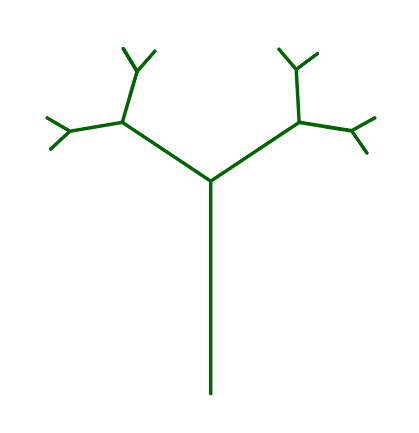 StegAntall nye grenerLengden til en av de nye greneneTotal lengde til alle greneneTotal lengde fra rot til tupp011111234561572n